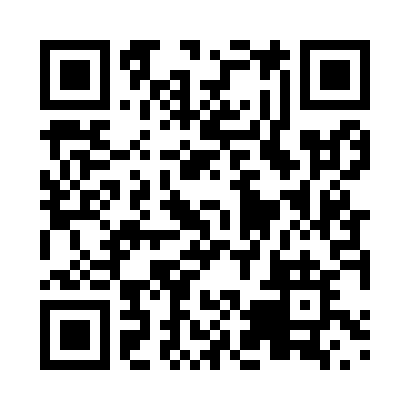 Prayer times for Pond Cove, Newfoundland and Labrador, CanadaMon 1 Jul 2024 - Wed 31 Jul 2024High Latitude Method: Angle Based RulePrayer Calculation Method: Islamic Society of North AmericaAsar Calculation Method: HanafiPrayer times provided by https://www.salahtimes.comDateDayFajrSunriseDhuhrAsrMaghribIsha1Mon3:145:071:216:579:3611:282Tue3:155:081:226:579:3511:283Wed3:155:091:226:569:3511:284Thu3:165:091:226:569:3411:285Fri3:165:101:226:569:3411:286Sat3:175:111:226:569:3311:287Sun3:175:121:236:569:3311:278Mon3:185:131:236:559:3211:279Tue3:185:141:236:559:3111:2710Wed3:195:151:236:559:3011:2711Thu3:195:161:236:549:3011:2612Fri3:205:171:236:549:2911:2613Sat3:215:181:236:539:2811:2514Sun3:215:191:236:539:2711:2515Mon3:225:211:246:539:2611:2516Tue3:235:221:246:529:2511:2417Wed3:235:231:246:519:2411:2418Thu3:245:241:246:519:2311:2319Fri3:245:251:246:509:2211:2320Sat3:255:271:246:509:2011:2221Sun3:265:281:246:499:1911:2122Mon3:265:291:246:489:1811:2123Tue3:275:311:246:479:1711:2024Wed3:285:321:246:479:1511:1925Thu3:295:331:246:469:1411:1926Fri3:295:351:246:459:1211:1827Sat3:305:361:246:449:1111:1728Sun3:315:381:246:439:0911:1729Mon3:315:391:246:429:0811:1630Tue3:335:411:246:429:0611:1331Wed3:365:421:246:419:0511:11